Министерство образования, науки и молодёжной политики Краснодарского краяГосударственное бюджетное профессиональное образовательное учреждение Краснодарского края«ЕЙСКИЙ ПОЛИПРОФИЛЬНЫЙ КОЛЛЕДЖ»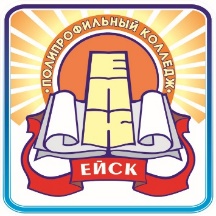 Схема: «Профессиональный стандарт педагога»Выполнила:студентка Ш-32 группыШахова АлександраЕйск,2020Профессиональный стандарт педагогической деятельности Общие сведения                                      Описание трудовых функций, входящих в профстандартХарактеристика обобщенных трудовых функцийТрудовые функцииОбщепедагогическая функция обучения				Развивающая деятельностьВоспитательная деятельностьТрудовые действия, необходимые умения, знанияПед. деятельность по проектированию и реализации образовательного процесса в образовательных организацияхПед. деятельность по проектированию и реализации основных общеобразовательных программПедагогическая деятельность по реализации программ дошкольного, начального, основного и среднего образования